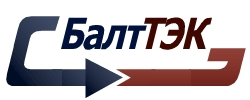 Общество с ограниченной ответственностью“БалтТЭК”ИНН 7807391115      КПП 781001001ОГРН 1147847183582Банковские реквизиты :  Получатель: ООО "БалтТЭК"р/счет 40702810902890021068в банке ОАО АКБ ''АВАНГАРД'' г. МоскваИНН 7702021163, БИК 044525201 Кор/счет 30101810000000000201Юридический адрес: 196211, г. Санкт-Петербург, пр. Космонавтов, д.29 , к.4 кв 11Фактический адрес: 190000 г. Санкт-Петербург, г. Стрельна, Нижняя дорога дом 2Генеральный директор Николаев Андрей ДмитриевичE-mail организации: info@balttek.ruСайт организации:   www.balttek.ruТелефон организации: 8 (812) 241 15 34 :  8 (495) 241 22 78Для договора:Общество с ограниченной ответственностью “БалтТЭК”ИНН 7807391115      КПП 781001001 ОГРН 1147847183582Банковские реквизиты :  Получатель: ООО "БалтТЭК"р/счет 40702810902890021068 в банке ОАО АКБ ''АВАНГАРД'' г. МоскваИНН 7702021163, БИК 044525201 Кор/счет 30101810000000000201Юридический адрес:  196211 г. Санкт-Петербург, пр. Космонавтов, д.29 , к.4 кв.11Фактический адрес 190000 г. Санкт-Петербург, г. Стрельна, Нижняя дорога дом 2Генеральный директор Николаев Андрей ДмитриевичE-mail организации: info@balttek.ru Сайт организации:   www.balttek.ru